Supporting informationHigh-Performance FAU Zeolite Membranes Derived from Nano-Seeds for Gas SeparationQing Wang1,2,*, Huiyuan Chen1, Feiyang He1, Qiao Liu1, Nong Xu1, Long Fan1, Chuyan Wang3, Lingyun Zhang1, Rongfei Zhou2,*1. School of Energy, Materials and Chemical Engineering, Hefei University, Hefei 230601, China2. State Key Laboratory of Materials-Oriented Chemical Engineering, College of Chemical Engineering, Nanjing Tech University, Nanjing 210009, China3. School of Biological Food and Environment, Hefei University, Hefei 230601, China*Correspondence: qingwang@hfuu.edu.cn (Q.W.); rf-zhou@njtech.edu.cn (R.F.Z.)Table S1 Comparison of the H2/C3H8 separation properties of FAU membranes (MA and MM) with other membranes from recent literature.Table S2. Membrane separation performance data of C3H6/C3H8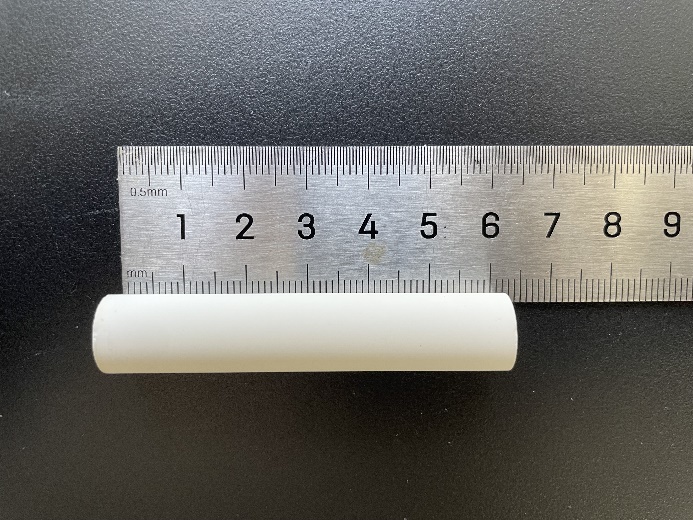 Figure S1. The optical photograph of an FAU (MA) membrane.References:[1] K. Ishii, A. Shibata, T. Takeuchi, J. Yoshiura, T. Urabe, Y. Kameda, M. Nomura, Development of silica membranes to improve dehydration reactions, Journal of the Japan Petroleum Institute 62(5) (2019) 211-219.[2] S.-J. Kim, S. Tan, M. Taborga Claure, L. Briones Gil, K.L. More, Y. Liu, J.S. Moore, R.S. Dixit, J.G. Pendergast Jr, D.S. Sholl, One-step synthesis of zeolite membranes containing catalytic metal nanoclusters, ACS applied materials & interfaces 8(37) (2016) 24671-24681.[3] S. Yang, Y.H. Kwon, D.Y. Koh, B. Min, Y. Liu, S. Nair, Highly Selective SSZ‐13 Zeolite Hollow Fiber Membranes by Ultraviolet Activation at Near‐Ambient Temperature, ChemNanoMat 5(1) (2019) 61-67.[4] H. Weyten, K. Keizer, A. Kinoo, J. Luyten, R. Leysen, Dehydrogenation of propane using a packed‐bed catalytic membrane reactor, AIChE Journal 43(7) (1997) 1819-1827.[5] X.-L. Wei, H. Liu, Y.-Y. Xu, Y.-L. Sun, Z.-S. Chao, Synthesis of NaA zeolite membrane by maintaining pressure difference between the two sides of the support, CrystEngComm 20(44) (2018) 7195-7205.[6] B. Liu, C. Au, Preparation and separation performance of a TPAOH-induced ANA zeolite membrane, Chem. Lett. 31(8) (2002) 806-807.[7] F. Morón, M. Pina, E. Urriolabeitia, M. Menéndez, J. Santamaria, Preparation and characterization of Pd-zeolite composite membranes for hydrogen separation, Desalination 147(1-3) (2002) 425-431.[8] S.-J. Kim, Y. Liu, J.S. Moore, R.S. Dixit, J.G. Pendergast Jr, D. Sholl, C.W. Jones, S. Nair, Thin hydrogen-selective SAPO-34 zeolite membranes for enhanced conversion and selectivity in propane dehydrogenation membrane reactors, Chem. Mater. 28(12) (2016) 4397-4402.[9] K. Tanaka, A. Taguchi, J. Hao, H. Kita, K. Okamoto, Permeation and separation properties of polyimide membranes to olefins and paraffins, Journal of membrane science 121(2) (1996) 197-207.[10] J.J. Krol, M. Boerrigter, G.H. Koops, Polyimide hollow fiber gas separation membranes: preparation and the suppression of plasticization in propane/propylene environments, Journal of Membrane Science 184(2) (2001) 275-286.[11] S.S. Chan, R. Wang, T.-S. Chung, Y. Liu, C2 and C3 hydrocarbon separations in poly (1, 5-naphthalene-2, 2′-bis (3, 4-phthalic) hexafluoropropane) diimide (6FDA-1, 5-NDA) dense membranes, Journal of membrane science 210(1) (2002) 55-64.[12] M. Yoshino, S. Nakamura, H. Kita, K.-i. Okamoto, N. Tanihara, Y. Kusuki, Olefin/paraffin separation performance of asymmetric hollow fiber membrane of 6FDA/BPDA–DDBT copolyimide, Journal of membrane science 212(1-2) (2003) 13-27.[13] R.J. Swaidan, B. Ghanem, R. Swaidan, E. Litwiller, I. Pinnau, Pure-and mixed-gas propylene/propane permeation properties of spiro-and triptycene-based microporous polyimides, Journal of Membrane Science 492 (2015) 116-122.[14] C. Zhang, Y. Dai, J.R. Johnson, O. Karvan, W.J. Koros, High performance ZIF-8/6FDA-DAM mixed matrix membrane for propylene/propane separations, Journal of Membrane Science 389 (2012) 34-42.[15] S.B. Gajbhiye, Membranes of benzene sulfonylated-polyphenylene oxide as affinity membranes for propylene and propane gases,  (2015).[16] C. Staudt-Bickel, W.J. Koros, Olefin/paraffin gas separations with 6FDA-based polyimide membranes, Journal of Membrane Science 170(2) (2000) 205-214.[17] H. Lin, B.D. Freeman, Gas solubility, diffusivity and permeability in poly (ethylene oxide), Journal of Membrane Science 239(1) (2004) 105-117.[18] N. Du, M.M.D. Cin, I. Pinnau, A. Nicalek, G.P. Robertson, M.D. Guiver, Azide‐based cross‐linking of polymers of intrinsic microporosity (PIMs) for condensable gas separation, Macromolecular rapid communications 32(8) (2011) 631-636.[19] C. Staudt‐Bickel, Cross‐linked Copolyimide Membranes for the Separation of Gaseous and Liquid Mixtures, Soft Materials 1(3) (2003) 277-293.[20] J.C. Chen, X. Feng, A. Penlidis, Gas permeation through poly (Ether‐b‐amide)(PEBAX 2533) block copolymer membranes, Separation science and technology 39(1) (2005) 149-164.[21] M. Sakai, Y. Sasaki, T. Tomono, M. Seshimo, M. Matsukata, Olefin selective Ag-exchanged X-type zeolite membrane for propylene/propane and ethylene/ethane separation, ACS applied materials & interfaces 11(4) (2019) 4145-4151.[22] I. Tiscornia, S. Irusta, C. Téllez, J. Coronas, J. Santamaría, Separation of propylene/propane mixtures by titanosilicate ETS-10 membranes prepared in one-step seeded hydrothermal synthesis, Journal of Membrane Science 311(1-2) (2008) 326-335.[23] S. Shrestha, P.K. Dutta, Modification of a continuous zeolite membrane grown within porous polyethersulfone with Ag (I) cations for enhanced propylene/propane gas separation, Microporous and Mesoporous Materials 279 (2019) 178-185.[24] V. Nikolakis, G. Xomeritakis, A. Abibi, M. Dickson, M. Tsapatsis, D.G. Vlachos, Growth of a faujasite-type zeolite membrane and its application in the separation of saturated/unsaturated hydrocarbon mixtures, Journal of Membrane Science 184(2) (2001) 209-219.[25] I.G. Giannakopoulos, V. Nikolakis, Separation of propylene/propane mixtures using faujasite-type zeolite membranes, Industrial & engineering chemistry research 44(1) (2005) 226-230.[26] A. Mundstock, N. Wang, S. Friebe, J. Caro, Propane/propene permeation through Na-X membranes: The interplay of separation performance and pre-synthetic support functionalization, Microporous and Mesoporous Materials 215 (2015) 20-28.[27] I. Menendez, A.B. Fuertes, Aging of carbon membranes under different environments, Carbon 39(5) (2001) 733-740.[28] A.B. Fuertes, I. Menendez, Separation of hydrocarbon gas mixtures using phenolic resin-based carbon membranes, Separation and purification technology 28(1) (2002) 29-41.[29] M. Yoshino, S. Nakamura, H. Kita, K.-i. Okamoto, N. Tanihara, Y. Kusuki, Olefin/paraffin separation performance of carbonized membranes derived from an asymmetric hollow fiber membrane of 6FDA/BPDA–DDBT copolyimide, Journal of membrane science 215(1-2) (2003) 169-183.[30] T.A. Centeno, J.L. Vilas, A.B. Fuertes, Effects of phenolic resin pyrolysis conditions on carbon membrane performance for gas separation, Journal of Membrane Science 228(1) (2004) 45-54.[31] M.N. Islam, W. Zhou, T. Honda, K. Tanaka, H. Kita, K.-i. Okamoto, Preparation and gas separation performance of flexible pyrolytic membranes by low-temperature pyrolysis of sulfonated polyimides, Journal of membrane science 261(1-2) (2005) 17-26.[32] M.L. Chng, Y. Xiao, T.-S. Chung, M. Toriida, S. Tamai, Enhanced propylene/propane separation by carbonaceous membrane derived from poly (aryl ether ketone)/2, 6-bis (4-azidobenzylidene)-4-methyl-cyclohexanone interpenetrating network, Carbon 47(7) (2009) 1857-1866.[33] X. Ma, B.K. Lin, X. Wei, J. Kniep, Y.S. Lin, Gamma-alumina supported carbon molecular sieve membrane for propylene/propane separation, Industrial & Engineering Chemistry Research 52(11) (2013) 4297-4305.[34] S.M. Ibrahim, R. Xu, H. Nagasawa, A. Naka, J. Ohshita, T. Yoshioka, M. Kanezashi, T. Tsuru, A closer look at the development and performance of organic–inorganic membranes using 2, 4, 6-tris [3 (triethoxysilyl)-1-propoxyl]-1, 3, 5-triazine (TTESPT), RSC Advances 4(24) (2014) 12404-12407.[35] X. Ma, S. Williams, X. Wei, J. Kniep, Y.S. Lin, Propylene/propane mixture separation characteristics and stability of carbon molecular sieve membranes, Industrial & Engineering Chemistry Research 54(40) (2015) 9824-9831.[36] R.J. Swaidan, X. Ma, I. Pinnau, Spirobisindane-based polyimide as efficient precursor of thermally-rearranged and carbon molecular sieve membranes for enhanced propylene/propane separation, Journal of Membrane Science 520 (2016) 983-989.[37] X. Ma, Y.S. Lin, X. Wei, J. Kniep, Ultrathin carbon molecular sieve membrane for propylene/propane separation, AIChE Journal 62(2) (2016) 491-499.[38] J. Liu, Y. Xiao, T.-S. Chung, Flexible thermally treated 3D PIM-CD molecular sieve membranes exceeding the upper bound line for propylene/propane separation, Journal of Materials Chemistry A 5(9) (2017) 4583-4595.[39] S.-J. Kim, P.S. Lee, J.-S. Chang, S.-E. Nam, Y.-I. Park, Preparation of carbon molecular sieve membranes on low-cost alumina hollow fibers for use in C3H6/C3H8 separation, Separation and Purification Technology 194 (2018) 443-450.[40] C. Karunaweera, I.H. Musselman, K.J. Balkus Jr, J.P. Ferraris, Fabrication and characterization of aging resistant carbon molecular sieve membranes for C3 separation using high molecular weight crosslinkable polyimide, 6FDA-DABA, Journal of Membrane Science 581 (2019) 430-438.[41] C. Zhang, K. Zhang, L. Xu, Y. Labreche, B. Kraftschik, W.J. Koros, Highly scalable ZIF‐based mixed‐matrix hollow fiber membranes for advanced hydrocarbon separations, AIChE Journal 60(7) (2014) 2625-2635.[42] H. Sun, C. Ma, T. Wang, Y. Xu, B. Yuan, P. Li, Y. Kong, Preparation and characterization of C60‐filled ethyl cellulose mixed‐matrix membranes for gas separation of propylene/propane, Chemical Engineering & Technology 37(4) (2014) 611-619.[43] M. Naghsh, M. Sadeghi, A. Moheb, M.P. Chenar, M. Mohagheghian, Separation of ethylene/ethane and propylene/propane by cellulose acetate–silica nanocomposite membranes, Journal of membrane science 423 (2012) 97-106.[44] H. Ahmadizadegan, F. Ghavvas, M. Ranjbar, S. Esmaielzadeh, Synthesis and characterization of fluorinated polyimide/TiO2 nanocomposites: enhancement of separation of four gases, thermal, optical and mechanical properties, Polymer Bulletin 75(7) (2018) 2729-2750.[45] S.M. Davoodi, M. Sadeghi, M. Naghsh, A. Moheb, Olefin–paraffin separation performance of polyimide Matrimid®/silica nanocomposite membranes, RSC advances 6(28) (2016) 23746-23759.[46] M. Askari, T.-S. Chung, Natural gas purification and olefin/paraffin separation using thermal cross-linkable co-polyimide/ZIF-8 mixed matrix membranes, Journal of membrane science 444 (2013) 173-183.[47] Y. Liu, Z. Chen, G. Liu, Y. Belmabkhout, K. Adil, M. Eddaoudi, W. Koros, Conformation‐controlled molecular sieving effects for membrane‐based propylene/propane separation, Advanced Materials 31(14) (2019) 1807513.[48] X. Ma, R.J. Swaidan, Y. Wang, C.-e. Hsiung, Y. Han, I. Pinnau, Highly compatible hydroxyl-functionalized microporous polyimide-ZIF-8 mixed matrix membranes for energy efficient propylene/propane separation, ACS Applied Nano Materials 1(7) (2018) 3541-3547.[49] D. Liu, L. Xiang, H. Chang, K. Chen, C. Wang, Y. Pan, Y. Li, Z. Jiang, Rational matching between MOFs and polymers in mixed matrix membranes for propylene/propane separation, Chemical Engineering Science 204 (2019) 151-160.[50] H.R. Amedi, M. Aghajani, Poly urethane mixed matrix membranes for propylene and propane separation, Chemical Papers 72 (2018) 1477-1485.[51] J.P. Jung, M.J. Kim, Y.S. Bae, J.H. Kim, Facile preparation of C u (I) impregnated MIL‐101 (C r) and its use in a mixed matrix membrane for olefin/paraffin separation, Journal of Applied Polymer Science 135(31) (2018) 46545.[52] H.R. Amedi, M. Aghajani, Economic estimation of various membranes and distillation for propylene and propane separation, Industrial & Engineering Chemistry Research 57(12) (2018) 4366-4376.[53] H. An, S. Park, H.T. Kwon, H.-K. Jeong, J.S. Lee, A new superior competitor for exceptional propylene/propane separations: ZIF-67 containing mixed matrix membranes, Journal of Membrane Science 526 (2017) 367-376.[54] Q. Shen, S. Cong, R. He, Z. Wang, Y. Jin, H. Li, X. Cao, J. Wang, B. Van der Bruggen, Y. Zhang, SIFSIX-3-Zn/PIM-1 mixed matrix membranes with enhanced permeability for propylene/propane separation, Journal of Membrane Science 588 (2019) 117201.Membrane typeTemperature [°C]H2 permeance[mol/(m2 s Pa)]H2/C3H8 selectivity [-]Ref.Membrane typeTemperature [°C]H2 permeance[mol/(m2 s Pa)]H2/C3H8 selectivity [-]Ref.Silica5001.00E-0798[1]Silica6501.60E-07111[1]Silica5001.57E-07139[1]Silica6502.78E-07201[1]MFI257.26E-080.86 [2]MFI1009.20E-080.86 [2]MFI2001.82E-071.21 [2]MFI3002.06E-071.54 [2]MFI4002.28E-072.48 [2]MFI4502.28E-073.33 [2]MFI5002.29E-073.99 [2]MFI5502.36E-075.17 [2]MFI6002.56E-076.34 [2]MFI6502.56E-076.88 [2]SSZ-13257.10E-064[3]SSZ-13253.20E-064[3]SSZ-13256.60E-08520[3]SSZ-13256.00E-08590[3]SSZ-13258.40E-08810[3]SSZ-13253.00E-08220[3]Silica2001.53E-084.6[4]Silica2001.66E-083.7[4]Silica4003.13E-0814[4]Silica4003.31E-0811[4]Silica5001.39E-0792[4]Silica5001.43E-0767[4]NaA251.70E-053.95[5]NaA253.61E-0611.34[5]ANA Zeolite251.07E-06138[6]NaA504.81E-077.28[7]NaA1003.44E-075.72[7]NaA2501.62E-074.82[7]NaA1002.06E-074.62[7]NaA2002.46E-074.02[7]NaA3004.45E-074.38[7]SAPO-34254.20E-0818[8]SAPO-34254.80E-0821[8]SAPO-34258.60E-0818[8]SAPO-34251.12E-0716[8]SAPO-34251.23E-0722[8]SAPO-3425 4.77E-085 [8]SAPO-34100 5.73E-087 [8]SAPO-34200 7.16E-0810 [8]SAPO-34300 9.36E-0814 [8]SAPO-34400 1.16E-0714 [8]SAPO-34450 1.37E-0716 [8]SAPO-34500 1.52E-0719 [8]SAPO-34550 1.87E-0722 [8]SAPO-34600 2.01E-0723 [8]SAPO-34650 2.30E-0727 [8]NaYRoom temperature5.34E-07183This workMaterialPermeability/ BarrerSelectivityMembrane typeReference6FDA-TeMPD378.6Polymers[9]6FDA-TrMPD3011Polymers[9]6FDA-DDBT0.7627Polymers[9]6FDA-ODA0.4811Polymers[9]BPDA-TeMPD3.213Polymers[9]PPO2.99.1Polymers[9]P4MP542Polymers[9]1.2PB2601.7Polymers[9]PDMS66001.1Polymers[9]Matrimid® 52180.116Polymers[10]6FDA-1,5-NDA0.245.8Polymers[11]6FDA-BPDA/DDBT(1/1)131Polymers[12]PIM-PIs3936Polymers[13]6FDA-DAM15.712.4Polymers[14]sulfonylated PPO18.13.05Polymers[15]6FDA-based PI0.8916Polymers[16]PEO6.62.75Polymers[17]P84/Matrimid718.2Polymers[17]azide-PIM4010Polymers[18]crosslinked PI4.511Polymers[19]Pebax 25335801.6Polymers[20]Na-X-Ag42050Zeolites[21]ETS-109445.5Zeolites[22]Zeolite Y-Ag10164.8Zeolites[23]Na-X5206.2Zeolites[24]Na-X42813.7Zeolites[25]Na-X4203.3Zeolites[26]NaY109046ZeolitesThis WorkPhenolic resin carbon membrane9017Carbon Membranes[27]Phenolic resin carbon membrane2003.1Carbon Membranes[28]PI-based carbon membrane5.222Carbon Membranes[29]Phenolic resin carbon membrane195.4Carbon Membranes[30]Sulfonated PI-based carbon membranes154.2Carbon Membranes[31]Interpenetrating network-based carbon membrane4844Carbon Membranes[32]PI-based carbon membrane14.436Carbon Membranes[33]Silicon membrane13.337Carbon Membranes[34]PI-based carbon membrane0.52835Carbon Membranes[35]PIM-PI-based carbon membrane4533Carbon Membranes[36]PI-based carbon membrane15.631Carbon Membranes[37]PIM-β-CD15005.8Carbon Membranes[38]PI-based carbon membrane24030Carbon Membranes[39]PI-based carbon membrane40325Carbon Membranes[40]6FDA-DAM/ZIF-81006.6Mixed Matrix Membranes[41]Ethy CA/C6061.34.9Mixed Matrix Membranes[42]CA/SiO20.0986.12Mixed Matrix Membranes[43]Fluorinated PI/TiO20.085.11Mixed Matrix Membranes[44]Matrimid/SiO20.1618.03Mixed Matrix Membranes[45]Thermal crosslinked PI/ZIF-842.727.47Mixed Matrix Membranes[46]6FDA-DAM+Y-fum- fcu-MOF33.418Mixed Matrix Membranes[47]PIM-6FDA-OH/ZIF-83843Mixed Matrix Membranes[48]XLPEO/ZIF-82815Mixed Matrix Membranes[49]PU/ZIF-81403.5Mixed Matrix Membranes[50]SBS/Cu@MIL-101(Cr)3531.9Mixed Matrix Membranes[51]Pebax 1657/ZIF-8845.57Mixed Matrix Membranes[52]6FDA-DAM/ZIF-856.231Mixed Matrix Membranes[14]6FDA-DAM/ZIF-6734.129.9Mixed Matrix Membranes[53]PIM-1/SIFSIX-3-Zn40127.9Mixed Matrix Membranes[54]